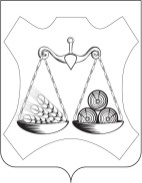 АДМИНИСТРАЦИЯ ОЗЕРНИЦКОГО СЕЛЬСКОГО ПОСЕЛЕНИЯСЛОБОДСКОГО РАЙОНА КИРОВСКОЙ ОБЛАСТИПОСТАНОВЛЕНИЕ29.11.2023                                                                                                     №  109п.Центральный Об утверждении Муниципальной Программы«Энергосбережение и повышение энергетической эффективности муниципального образования Озерницкое сельское поселение на 2024 -2026 годы»                 В соответствии с Федеральным законом от 23 ноября 2009 года № 261-ФЗ «Об энергосбережении и повышении энергетической эффективности и внесении изменений в отдельные законодательные акты Российской Федерации», Федеральным законом от 06.10.2003 № 131-ФЗ «Об общих принципах организации местного самоуправления в Российской Федерации», Указом Президента Российской Федерации от 04.07.2008 № 889 «О некоторых мерах по повышению энергетической и экологической эффективности российской экономики», Постановлением Правительства Российской Федерации от 11.02.2021  № 161 «Об утверждении требований к региональным и муниципальным программам в области энергосбережения и повышения энергетической эффективности и о признании утратившими силу некоторых актов», распоряжением Правительства Российской Ф от 01.12.2009 № 1830-р «Об утверждении плана мероприятий по энергосбережению и повышению энергетической эффективности в Российской Федерации» администрация Озерницкого сельского поселения ПОСТАНОВЛЯЕТ:            1. Утвердить муниципальную программу «Энергосбережение и повышение энергетической эффективности муниципального образования Озерницкое сельское поселение на 2024-2026 годы» (далее-Программа). Прилагается            2. Считать утратившим силу постановление админстрации Озерницкого сельского поселения от 28.12.2022 № 131 «Об утверждении Муниципальной Программы «Энергосбережение и повышение энергетической  эффективности на территории Озерницкого сельского поселения на 2023 -2025 годы»»           3. Опубликовать настоящее постановление в Информационном бюллетене и разместить на Информационном сайте администрации.            4. Контроль за исполнением данного постановления оставляю за собой  Глава администрации	                    					    Озерницкого сельского поселения       И.И.Фоминых                                                                            УТВЕРЖДЕНА                                                                       постановлением  администрации                                                                           Озерницкого сельского поселения                                                                       от 29.11.2023 № 109ПРОГРАММАЭНЕРГОСБЕРЕЖЕНИЯ И ПОВЫШЕНИЯ ЭНЕРГЕТИЧЕСКОЙ ЭФФЕКТИВНОСТИ муниципального образования Озерницкое сельское поселениеНА 2024-2026 ГОДЫпос. Центральный 2023 г.СОДЕРЖАНИЕСОДЕРЖАНИЕ	2ПАСПОРТ ПРОГРАММЫ ЭНЕРГОСБЕРЕЖЕНИЯ И ПОВЫШЕНИЯ ЭНЕРГЕТИЧЕСКОЙ ЭФФЕКТИВНОСТИ	3СВЕДЕНИЯ О ЦЕЛЕВЫХ ПОКАЗАТЕЛЯХ ПРОГРАММЫ ЭНЕРГОСБЕРЕЖЕНИЯ 
И ПОВЫШЕНИЯ ЭНЕРГЕТИЧЕСКОЙ ЭФФЕКТИВНОСТИ	6ПЕРЕЧЕНЬ МЕРОПРИЯТИЙ ПРОГРАММЫ ЭНЕРГОСБЕРЕЖЕНИЯ И ПОВЫШЕНИЯ ЭНЕРГЕТИЧЕСКОЙ ЭФФЕКТИВНОСТИ	8ОТЧЕТ О ДОСТИЖЕНИИ ЗНАЧЕНИЙ ЦЕЛЕВЫХ ПОКАЗАТЕЛЕЙ ПРОГРАММЫ ЭНЕРГОСБЕРЕЖЕНИЯ И ПОВЫШЕНИЯ ЭНЕРГЕТИЧЕСКОЙ ЭФФЕКТИВНОСТИ	14ОТЧЕТ О РЕАЛИЗАЦИИ МЕРОПРИЯТИЙ ПРОГРАММЫ ЭНЕРГОСБЕРЕЖЕНИЯ И ПОВЫШЕНИЯ ЭНЕРГЕТИЧЕСКОЙ ЭФФЕКТИВНОСТИ	15ПАСПОРТПРОГРАММЫ ЭНЕРГОСБЕРЕЖЕНИЯ И ПОВЫШЕНИЯ ЭНЕРГЕТИЧЕСКОЙ ЭФФЕКТИВНОСТИмуниципального образования Озерницкое сельское поселение на 2024-2026 годысогласно Приложению № 1 к требованиям приказа от 30.06.2014 № 398 Минэнерго РоссииСВЕДЕНИЯ О ЦЕЛЕВЫХ ПОКАЗАТЕЛЯХ ПРОГРАММЫ ЭНЕРГОСБЕРЕЖЕНИЯИ ПОВЫШЕНИЯ ЭНЕРГЕТИЧЕСКОЙ ЭФФЕКТИВНОСТИадминистрация Озерницкого сельского поселенияв соответствии с Приложением № 2 приказа от 30.06.2014 № 398 Минэнерго РоссииТаблица 1* в случае отсутствия значений целевого показателя проставляется « – »ПЕРЕЧЕНЬ МЕРОПРИЯТИЙ ПРОГРАММЫ ЭНЕРГОСБЕРЕЖЕНИЯ И ПОВЫШЕНИЯ ЭНЕРГЕТИЧЕСКОЙ ЭФФЕКТИВНОСТИ администрация  Озерницкого сельского поселенияТаблица 2Продолжение таблицы 2 Продолжение таблицы 2ОТЧЕТ (форма)О ДОСТИЖЕНИИ ЗНАЧЕНИЙ ЦЕЛЕВЫХ ПОКАЗАТЕЛЕЙ ПРОГРАММЫ ЭНЕРГОСБЕРЕЖЕНИЯ И ПОВЫШЕНИЯ ЭНЕРГЕТИЧЕСКОЙ ЭФФЕКТИВНОСТИсогласно Приложению № 4 приказа от 30 июня 2014 № 398 Минэнерго Россиигосударственное/муниципальное учреждение Кировской области«________________________________________________________________»Таблица 3Руководитель(уполномоченное лицо)   _________________ ________________(должность) (расшифровка)Специалист I категории бухгалтер(уполномоченное лицо)    _________________ ________________(должность) (расшифровка)ОТЧЕТ (форма)О РЕАЛИЗАЦИИ МЕРОПРИЯТИЙ ПРОГРАММЫ ЭНЕРГОСБЕРЕЖЕНИЯ И ПОВЫШЕНИЯ ЭНЕРГЕТИЧЕСКОЙ ЭФФЕКТИВНОСТИсогласно Приложению № 5 приказа от 30 июня 2014 № 398 Минэнерго РоссииНа 1 января 20_____г. Датагосударственное/муниципальное учреждение Кировской области«________________________________________________________________»Таблица 4 Руководитель(уполномоченное лицо) _________________ ________________(должность) (расшифровка)специалист I категории  бухгалтер(уполномоченное лицо) _________________ ________________(должность) (расшифровка)Полное наименование организацииАдминистрация  Озерницкое сельское поселение Слободского района Кировской областиОснование для разработки программы– Статья 24, 25 Федерального закона от 23.11.2009 № 261-ФЗ «Об энергосбережении и повышении энергетической эффективности 
и о внесении изменений в отдельные законодательные акты Российской Федерации»Основание для разработки программы– Постановление Правительства РФ от 11.02.2021 № 161 «Об утверждении требований к региональным и муниципальным программам в области энергосбережения и повышения энергетической эффективности и о признании утратившими силу некоторых актов Правительства РФ и отдельных положений»Основание для разработки программы– Приказ Минэнерго РФ от 30.06.2014 № 398 «Об утверждении требований к форме программ в области энергосбережения 
и повышения энергетической эффективности организаций 
с участием государства и муниципального образования, организаций, осуществляющих регулируемые виды деятельности, и отчетности о ходе их реализации»Основание для разработки программы– Приказ Минэкономразвития РФ от 17.02.2010 № 61 «Об утверждении примерного перечня мероприятий в области энергосбережения и повышения энергетической эффективности, который может быть использован в целях разработки региональных, муниципальных программ в области энергосбережения и повышения энергетической эффективности»Основание для разработки программы– Постановление Правительства РФ от 07.10.2019 № 1289 «Требования к снижению государственными (муниципальными) учреждениями в сопоставимых условиях суммарного объема, потребляемых ими дизельного и иного топлива, мазута, природного газа, тепловой энергии, электрической энергии, а также объема потребляемой ими воды»Основание для разработки программы– Приказ Минэкономразвития России от 15.07.2020 № 425 «Об утверждении методических рекомендаций по определению в сопоставимых условиях целевого уровня снижения государственными (муниципальными) учреждениями суммарного объема потребляемых ими дизельного и иного топлива, мазута, природного газа, тепловой энергии, электрической энергии, а также объема потребляемой ими воды»Полное наименование исполнителей и (или) соисполнителей программыАдминистрация  Озерницкого сельского поселения Слободского района Кировской областиПолное наименование разработчиков программыАдминистрация Озерницкого сельского поселения Слободского района Кировской областиЦели программыПовышение эффективности расходования энергетических ресурсов в муниципальном образованииЗадачи программыОбеспечение снижения потребления энергоресурсов с целью снижения расходов на их оплатуЦелевые показатели программыУдельный расход электрической энергии на снабжение муниципального учреждения (в расчете на 1 метр² общей площади)Целевые показатели программыУдельный расход тепловой энергии на снабжение  муниципального учреждения (в расчете на 1 метр² общей площади)Целевые показатели программыУдельный расход холодной воды на снабжение муниципального учреждения (в расчете на 1 человека)Целевые показатели программыУдельный расход горячей воды на снабжение муниципального учреждения (в расчете на 1 человека)Целевые показатели программыУдельный расход природного газа на снабжение муниципального учреждения (в расчете на 1 человека)Целевые показатели программыОтношение экономии энергетических ресурсов и воды 
в стоимостном выражении, достижение которой планируется 
в результате реализации энергосервисных договоров (контрактов), заключенных муниципальным учреждением,
к общему объему финансирования программы энергосбережения и повышения энергетической эффективности муниципального учреждения (%)Целевые показатели программыКоличество энергосервисных договоров (контрактов), заключенных муниципальным образованием (ед.)Сроки реализации программы2024-2026 годыИсточники и объемы финансового обеспечения реализации программыОбщий объем финансирования программы на весь период действия 1376 тыс. рублей:Источники и объемы финансового обеспечения реализации программыв том числе: бюджетное/внебюджетное финансирование 1376 тыс. рублей,Источники и объемы финансового обеспечения реализации программыв разрезе по годам:Источники и объемы финансового обеспечения реализации программы2024 год 450 тыс. рублей.Источники и объемы финансового обеспечения реализации программы2025 год 463 тыс. рублей.Источники и объемы финансового обеспечения реализации программы2026 год 463 тыс. рублей.Планируемые результаты реализации программыОбеспечение снижения в сопоставимых условиях объема потребляемых энергетических ресурсов№ п/пНаименование показателя программыЕдиница измеренияПлановые значения целевых показателей программы*Плановые значения целевых показателей программы*Плановые значения целевых показателей программы*№ п/пНаименование показателя программыЕдиница измерения2024 г. 2025 г. 2026 г.1Удельный расход электрической энергии на снабжение учреждения (в расчете на 1 метр² общей площади)кВт*ч/м²5,7−−2Удельный расход тепловой энергии на снабжение учреждения
(в расчете на 1 метр² общей площади)Гкал/м²0,1−−3Удельный расход холодной воды на снабжение учреждения
(в расчете на 1 человека)м³/ чел.−−−4Удельный расход горячей воды на снабжение учреждения
(в расчете на 1 человека)м³/ чел.−−−5Удельный расход природного газа на снабжение учреждения
(в расчете на 1 человека)м³/ чел.−−−6Отношение экономии энергетических ресурсов и воды 
в стоимостном выражении, достижение которой планируется 
в результате реализации энергосервисных договоров (контрактов), заключенных муниципальным учреждением, к общему объему финансирования программы энергосбережения и повышения энергетической эффективности учреждения (%)%−−−7Количество энергосервисных договоров (контрактов), заключенных учреждениемед.−−−№ п/пНаименование мероприятия программы202_ г. (первый год действия программы)202_ г. (первый год действия программы)202_ г. (первый год действия программы)202_ г. (первый год действия программы)202_ г. (первый год действия программы)№ п/пНаименование мероприятия программыФинансовое обеспечение реализации мероприятийФинансовое обеспечение реализации мероприятийЭкономия топливно-энергетических ресурсовЭкономия топливно-энергетических ресурсовЭкономия топливно-энергетических ресурсов№ п/пНаименование мероприятия программыФинансовое обеспечение реализации мероприятийФинансовое обеспечение реализации мероприятийв натуральном выражениив натуральном выражениив стоимостном выражении, тыс. руб.№ п/пНаименование мероприятия программыисточникобъем, тыс. руб.кол-воед. изм.в стоимостном выражении, тыс. руб.12345671Установка приборов учета тепловой энергии и теплоносителя-----2Установка приборов учета горячей воды-----3Установка приборов учета холодной воды-----4Установка средств автоматизации погодозависимого регулирования подачи теплоносителя (в т.ч. посредством заключения энергосервисного контракта)-----5Установка автоматического терморегулятора на узел ГВС для регулирования температуры горячей воды в пределах нормы ( 55-65⁰С)-----6Установка пластинчатого теплообменника для приготовления горячей воды (при двухтрубной системе теплоснабжения)-----7Восстановление циркуляционного трубопровода системы горячего водоснабжения ( при открытом водоразборе двухтрубной системы теплоснабжения)-----8Замена вентилей приборов отопления на терморегуляторы (направлено на комфортную температуру в помещении)-----9Установка теплоотражающих экранов (фольгированных) за приборами отопления-----10Замена запорной арматуры на балансировочные краны для равномерного распределения теплоносителя по системе водяного отопления-----11Установка воздушно-тепловых завес на входных дверях для снижения проникновения холодного воздуха во внутрь помещения-----12Замена деревянных оконных блоков на оконные блоки из ПВХ-----13Замена дверных блоков на энергоэффективные-----14Утепление наружных стен здания теплоизоляционными материалами-----15Утепление чердачных перекрытий (кровли) теплоизоляционными материалами-----16Утепление притворов оконных конструкций-----17Восстановление тепловой изоляции трубопроводов отопления и горячего водоснабжения в подвальных и чердачных помещениях-----18Замена смесителей  двухвентильных на однорычажные-----19Замена смесителей  на светодиодные бесконтактные-----20Замена унитазов с высокорасполагаемым бачком на унитазы «Компакт» с регулируемым сливом-----21Замена сливной арматуры бачка унитаза на арматуру с регулируемым сливом-----22Установка автоматических смесителей с таймерами выключения в душевых-----23Замена существующих уличных светильников на более энергоэффективные светодиодные светильники (в т.ч. посредством заключения энергосервисного контракта)-----24Замена светильников внутреннего электрического освещения на более энергоэффективные светодиодные светильники  (в т.ч. посредством заключения энергосервисного контракта)-----25Внедрение во внутреннее освещение датчиков движения-----26Установка преобразователей частоты для асинхронных двигателей вентиляторов-----27Оптимизация времени использования  оргтехники-----28Мероприятия по информационной поддержке
и пропаганде в области энергосбережения
и повышения энергетической эффективности
(в том числе посредством средств массовой информации учреждения: газеты, информационные стенды, информационные ресурсы учреждения в сети Интернет)-----29Мероприятия по поддержке всероссийского фестиваля энергосбережения и экологии #ВместеЯрче-----30Мероприятия для сотрудников учреждения по обучению в области энергосбережения и повышения энергетической эффективности -----31Утверждение и обеспечение соблюдения правил рационального потребления и бережного отношения к потребляемым энергетическим ресурсам в быту-----32Организация мероприятий по раздельному сбору твёрдых бытовых отходов -----Всего по мероприятиямВсего по мероприятиям-----№ п/пНаименование мероприятия программы202_ г. (второй год действия программы)202_ г. (второй год действия программы)202_ г. (второй год действия программы)202_ г. (второй год действия программы)202_ г. (второй год действия программы)№ п/пНаименование мероприятия программыФинансовое обеспечение реализации мероприятийФинансовое обеспечение реализации мероприятийЭкономия топливно-энергетических ресурсовЭкономия топливно-энергетических ресурсовЭкономия топливно-энергетических ресурсов№ п/пНаименование мероприятия программыФинансовое обеспечение реализации мероприятийФинансовое обеспечение реализации мероприятийв натуральном выражениив натуральном выражениив стоимостном выражении, тыс. руб.№ п/пНаименование мероприятия программыисточникобъем, тыс. руб.кол-воед. изм.в стоимостном выражении, тыс. руб.12345671Установка приборов учета тепловой энергии и теплоносителя-----2Установка приборов учета горячей воды-----3Установка приборов учета холодной  воды-----4Установка средств автоматизации погодозависимого регулирования подачи теплоносителя (в т.ч. посредством заключения энергосервисного контракта)-----5Установка автоматического терморегулятора на узел ГВС для регулирования температуры горячей воды в пределах нормы ( 55-65⁰С)-----6Установка пластинчатого теплообменника для приготовления горячей воды (при двухтрубной системе теплоснабжения)-----7Восстановление циркуляционного трубопровода системы горячего водоснабжения ( при открытом водоразборе двухтрубной системы теплоснабжения)-----8Замена вентилей приборов отопления на терморегуляторы (направлено на комфортную температуру в помещении)-----9Установка теплоотражающих экранов (фольгированных) за приборами отопления-----10Замена запорной арматуры на балансировочные краны для равномерного распределения теплоносителя по системе водяного отопления-----11Установка воздушно-тепловых завес на входных дверях для снижения проникновения холодного воздуха во внутрь помещения-----12Замена деревянных оконных блоков на оконные блоки из ПВХ-----13Замена дверных блоков на энергоэффективные-----14Утепление наружных стен здания теплоизоляционными материалами-----15Утепление чердачных перекрытий (кровли) теплоизоляционными материалами-----16Утепление притворов оконных конструкций-----17Восстановление тепловой изоляции трубопроводов отопления и горячего водоснабжения в подвальных и чердачных помещениях-----18Замена смесителей  двухвентильных на однорычажные-----19Замена смесителей  на светодиодные бесконтактные-----20Замена унитазов с высокорасполагаемым бачком на унитазы «Компакт» с регулируемым сливом-----21Замена сливной арматуры бачка унитаза на арматуру с регулируемым сливом-----22Установка автоматических смесителей с таймерами выключения в душевых-----23Замена существующих уличных светильников на более энергоэффективные светодиодные светильники (в т.ч. посредством заключения энергосервисного контракта)-----24Замена светильников внутреннего электрического освещения на более энергоэффективные светодиодные светильники  (в т.ч. посредством заключения энергосервисного контракта)-----25Внедрение во внутреннее освещение датчиков движения-----26Установка преобразователей частоты для асинхронных двигателей вентиляторов-----27Оптимизация времени использования  оргтехники-----28Мероприятия по информационной поддержке 
и пропаганде в области энергосбережения
и повышения энергетической эффективности
(в том числе посредством средств массовой информации учреждения: газеты, информационные стенды, информационные ресурсы учреждения в сети Интернет)-----29Мероприятия по поддержке всероссийского фестиваля энергосбережения и экологии #ВместеЯрче-----30Мероприятия для сотрудников учреждения по обучению в области энергосбережения и
повышения энергетической эффективности -----31Утверждение и обеспечение соблюдения правил рационального потребления и бережного отношения к потребляемым энергетическим ресурсам в быту-----32Организация мероприятий по раздельному сбору твёрдых бытовых отходов -----Всего по мероприятиямВсего по мероприятиям-----№ п/пНаименование мероприятия программы202_ г. (третий год действия программы)202_ г. (третий год действия программы)202_ г. (третий год действия программы)202_ г. (третий год действия программы)202_ г. (третий год действия программы)№ п/пНаименование мероприятия программыФинансовое обеспечение реализации мероприятийФинансовое обеспечение реализации мероприятийЭкономия топливно-энергетических ресурсовЭкономия топливно-энергетических ресурсовЭкономия топливно-энергетических ресурсов№ п/пНаименование мероприятия программыФинансовое обеспечение реализации мероприятийФинансовое обеспечение реализации мероприятийв натуральном выражениив натуральном выражениив стоимостном выражении, тыс. руб.№ п/пНаименование мероприятия программыисточникобъем, тыс. руб.кол-воед. изм.в стоимостном выражении, тыс. руб.12345671Установка приборов учета тепловой энергии и теплоносителя-----2Установка приборов учета горячей воды-----3Установка приборов учета холодной  воды-----4Установка средств автоматизации погодозависимого регулирования подачи теплоносителя (в т.ч. посредством заключения энергосервисного контракта)-----5Установка автоматического терморегулятора на узел ГВС для регулирования температуры горячей воды в пределах нормы ( 55-65⁰С)-----6Установка пластинчатого теплообменника для приготовления горячей воды (при двухтрубной системе теплоснабжения)-----7Восстановление циркуляционного трубопровода системы горячего водоснабжения ( при открытом водоразборе двухтрубной системы теплоснабжения)-----8Замена вентилей приборов отопления на терморегуляторы (направлено на комфортную температуру в помещении)-----9Установка теплоотражающих экранов (фольгированных) за приборами отопления-----10Замена запорной арматуры на балансировочные краны для равномерного распределения теплоносителя по системе водяного отопления-----11Установка воздушно-тепловых завес на входных дверях для снижения проникновения холодного воздуха во внутрь помещения-----12Замена деревянных оконных блоков на оконные блоки из ПВХ-----13Замена дверных блоков на энергоэффективные-----14Утепление наружных стен здания теплоизоляционными материалами-----15Утепление чердачных перекрытий (кровли) теплоизоляционными материалами-----16Утепление притворов оконных конструкций-----17Восстановление тепловой изоляции трубопроводов отопления и горячего водоснабжения в подвальных и чердачных помещениях-----18Замена смесителей  двухвентильных на однорычажные-----19Замена смесителей  на светодиодные бесконтактные-----20Замена унитазов с высокорасполагаемым бачком на унитазы «Компакт» с регулируемым сливом-----21Замена сливной арматуры бачка унитаза на арматуру с регулируемым сливом-----22Установка автоматических смесителей с таймерами выключения в душевых-----23Замена существующих уличных светильников на более энергоэффективные светодиодные светильники (в т.ч. посредством заключения энергосервисного контракта)-----24Замена светильников внутреннего электрического освещения на более энергоэффективные светодиодные светильники  (в т.ч. посредством заключения энергосервисного контракта)-----25Внедрение во внутреннее освещение датчиков движения-----26Установка преобразователей частоты для асинхронных двигателей вентиляторов-----27Оптимизация времени использования оргтехники-----28Мероприятия по информационной поддержке 
и пропаганде в области энергосбережения 
и повышения энергетической эффективности 
(в том числе посредством средств массовой информации учреждения: газеты, информационные стенды, информационные ресурсы учреждения в сети Интернет)-----29Мероприятия по поддержке всероссийского фестиваля энергосбережения и экологии #ВместеЯрче-----30Мероприятия для сотрудников учреждения по обучению в области энергосбережения 
и повышения энергетической эффективности -----31Утверждение и обеспечение соблюдения правил рационального потребления и бережного отношения к потребляемым энергетическим ресурсам в быту-----32Организация мероприятий по раздельному сбору твёрдых бытовых отходов -----Всего по мероприятиямВсего по мероприятиям-----КОДЫ на 1 января 20____г. Дата на 1 января 20____г. Дата на 1 января 20____г. Дата на 1 января 20____г. Дата на 1 января 20____г. Дата на 1 января 20____г. Дата на 1 января 20____г. Дата на 1 января 20____г. Дата на 1 января 20____г. Дата на 1 января 20____г. Дата на 1 января 20____г. Дата на 1 января 20____г. Дата на 1 января 20____г. Дата на 1 января 20____г. Дата на 1 января 20____г. Дата на 1 января 20____г. Дата на 1 января 20____г. Дата на 1 января 20____г. Дата на 1 января 20____г. Дата на 1 января 20____г. Дата на 1 января 20____г. Дата на 1 января 20____г. Дата на 1 января 20____г. Дата на 1 января 20____г. Дата на 1 января 20____г. Дата на 1 января 20____г. Дата на 1 января 20____г. Дата на 1 января 20____г. Дата на 1 января 20____г. Дата на 1 января 20____г. Дата на 1 января 20____г. Дата на 1 января 20____г. Дата на 1 января 20____г. Дата№ п/пНаименование показателя программыЕдиница измеренияЗначения целевых показателей программыЗначения целевых показателей программыЗначения целевых показателей программы№ п/пНаименование показателя программыЕдиница измеренияпланфактотклонение123456«____» ______________ 20__ г.№ п/пНаименование мероприятия программыФинансовое обеспечение реализации мероприятийФинансовое обеспечение реализации мероприятийФинансовое обеспечение реализации мероприятийФинансовое обеспечение реализации мероприятийЭкономия топливно-энергетических ресурсовЭкономия топливно-энергетических ресурсовЭкономия топливно-энергетических ресурсовЭкономия топливно-энергетических ресурсовЭкономия топливно-энергетических ресурсовЭкономия топливно-энергетических ресурсовЭкономия топливно-энергетических ресурсов№ п/пНаименование мероприятия программыФинансовое обеспечение реализации мероприятийФинансовое обеспечение реализации мероприятийФинансовое обеспечение реализации мероприятийФинансовое обеспечение реализации мероприятийв натуральном выражениив натуральном выражениив натуральном выражениив натуральном выражениив стоимостном выражении, тыс. руб.в стоимостном выражении, тыс. руб.в стоимостном выражении, тыс. руб.№ п/пНаименование мероприятия программыФинансовое обеспечение реализации мероприятийФинансовое обеспечение реализации мероприятийФинансовое обеспечение реализации мероприятийФинансовое обеспечение реализации мероприятийв натуральном выражениив натуральном выражениив натуральном выражениив натуральном выражениипланфактотклонение№ п/пНаименование мероприятия программыисточникобъем, тыс. руб.объем, тыс. руб.объем, тыс. руб.количествоколичествоколичествоед. изм.планфактотклонение№ п/пНаименование мероприятия программыисточникпланфактотклонениепланфактотклонениеед. изм.планфактотклонениеИтого по мероприятиямИтого по мероприятиямXXИтого по мероприятиямИтого по мероприятиямXXВсего по мероприятиямВсего по мероприятиямXXXXXСПРАВОЧНО:СПРАВОЧНО:Всего с начала года реализации программыВсего с начала года реализации программыВсего с начала года реализации программыXXXX«____» ______________ 20__ г.